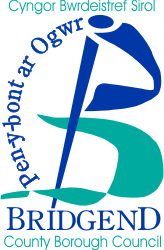 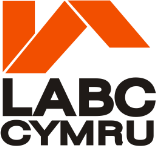 CYNGOR BWRDEISTREF SIROL PEN-Y-BONT AR OGWR RHEOLAETH ADEILADUCanllawiau ar Daliadau Rheoliadau Adeiladu – Yn dod i rym o 1 Ebrill 2022TAW 20%Pob gwaith arall(Ac eithrio addasiadau ac estyniadau domestig a chreu anheddau newydd)Pennir y taliadau ar gyfer gwaith Rheoleiddio Adeiladu ar lefel i dalu am gost y gwasanaeth. Mae dau ddull y gall yr awdurdod eu defnyddio i sefydlu’r tâl am waith adeiladu:-Taliadau a bennir yn unigol, a sefydlu tâl safonol.Penderfynu arwystl unigolPennir taliadau'n unigol ar gyfer y cynlluniau mwy a/neu fwy cymhlethMae'r rhain yn cynnwys:• Ceisiadau sy'n destun tâl rifersiwn (gwaith yn dychwelyd oddi wrth arolygydd cymeradwy i'r awdurdod lleol)• Gwaith adeiladu sy'n ymwneud â mwy nag un adeilad• Gwaith adeiladu nad oes tâl safonol amdano yn y tablau isod gan gynnwys:• Gwaith adeiladu sy'n cynnwys addasiadau i eiddo annomestig   (ac eithrio estyniadau) pan fo’r gost amcangyfrifedig yn fwy na £150,000 a• Gwaith adeiladu sy'n cynnwys estyniad annomestig neu adeilad newydd lle mae arwynebedd y llawr yn fwy na 200m2• Gwaith adeiladu sy'n cynnwys gosod dros 50 o ffenestri mewn eiddo annomestig• Gwaith adeiladu sy'n sail i eiddo annomestig lle mae'r gost amcangyfrifedig yn fwy na £250,000• Ffitiad swyddfa neu siop lle mae arwynebedd y llawr yn fwy na 2000m2Os diffinnir eich gwaith adeiladu fel un sy’n gofyn am asesiad unigol o dâl, dylech anfon e-bost at Rheoli Adeiladu yn: building.control@bridgend.gov.uk yn ddelfrydol gyda ‘cais am dâl rheoleiddio adeiladu’ yn nheitl yr e-bost a darparu disgrifiad o’r gwaith arfaethedig. Byddwn yn cysylltu â chi o fewn 24 awr neu fel arall yn ffonio ein llinell gymorth – ffôn 01656 643408. Taliadau SafonolMae’r tablau a ganlyn yn manylu ar y taliadau safonol ar gyfer codi, ymestyn neu addasu adeiladau annomestig:mae’r taliadau hyn wedi’u pennu gan yr awdurdod ar y sail nad yw’r gwaith adeiladu yn cynnwys, nac yn cynnwys, technegau adeiladu arloesol neu risg uchel (manylion ar gael gan yr awdurdod) a/neu hyd y gwaith adeiladu o’i gychwyn i’w gwblhau. dim mwy na 12 mis.Mae'r taliadau hefyd wedi'u pennu ar y sail bod y gwaith dylunio ac adeiladu yn cael ei wneud gan berson neu gwmni sy'n gymwys i wneud y gwaith dylunio ac adeiladu perthnasol. Os nad ydynt, efallai y bydd costau ychwanegol am y gwaithOs ydych yn gwneud estyniadau lluosog a/neu fathau lluosog o addasiadau efallai y bydd yr awdurdod yn gallu gostwng y tâl safonol a dylech holi a fyddai asesiad unigol o’r tâl yn arwain at dâl is.TABL EPOB GWAITH ANNOMESTIG ARALL – NEWIDIADAUFfigyrau coch yn cynnwys TAW ar 20%TABL E (parhau)POB GWAITH ANNOMESTIG ARALL – NEWIDIADAUFfigyrau coch yn cynnwys TAW ar 20%Categori o waithCategori o waithSylfaen talTâl CynllunTâl CynllunTal ArolyguTal ArolyguTâl Rheoleiddio1Mae gosod unrhywgosod neu waith arall sy'n ategol i adeiladu estyniadWedi'i gynnwys yn y tâlN/AN/A2TanateguAmcangyfrif o'r gost lan i£50,000£120.83.50£24.170£403.33£80.67£8182Tanategu£145£4842TanateguAmcangyfrif o'r gost mwy na £50,000 a lan i£100,000£122.50£24.50£390.83£78.17£8242Tanategu£151£4832TanateguAmcangyfrif o'r gost mwy na£100,000 a lan i£250,000£131.67£26.33£455.83£91.17£9172Tanategu£158£5473Gosod ffenestr newydd (Cynllun Personau Anghymwys)Pris sefydlog wedi'i grwpio yn ôl nifer y ffenestri.Hyd at 20 ffenestr fesul gosodiad£66.67£13.33£222.50£44.50£4513Gosod ffenestr newydd (Cynllun Personau Anghymwys)Pris sefydlog wedi'i grwpio yn ôl nifer y ffenestri.£8078£2673Gosod ffenestr newydd (Cynllun Personau Anghymwys)Pris sefydlog wedi'i grwpio yn ôl nifer y ffenestri.Dros 20 ffenestr fesul gosodiad£100.833£20.170£335.00£67.00£6803Gosod ffenestr newydd (Cynllun Personau Anghymwys)Pris sefydlog wedi'i grwpio yn ôl nifer y ffenestri.£121£4024Blaen(au) siop newydd Pris sefydlog wedi'i grwpio ganniferoedd o ffenestriHyd at 20 ffenestr fesul gosodiad£84.17£16.83£278.33£55.67£5664Blaen(au) siop newydd Pris sefydlog wedi'i grwpio ganniferoedd o ffenestri£101£3344Blaen(au) siop newydd Pris sefydlog wedi'i grwpio ganniferoedd o ffenestriDros 20 ffenestr fesul gosodiad£106.67£21.33£266.67£53.33£5834Blaen(au) siop newydd Pris sefydlog wedi'i grwpio ganniferoedd o ffenestri£128£3205Adnewyddu elfen thermolAmcangyfrif o'r gost hyd at£50,000£91.67£18.33£306.67£61.33£6215Adnewyddu elfen thermol£110£3685Adnewyddu elfen thermolAmcangyfrif o'r gost yn uwch£50,000 a hyd at£100,000£117.50£23.50£390.83£78.17£7935Adnewyddu elfen thermol£141£4695Adnewyddu elfen thermolAmcangyfrif o'r gost yn uwch£100,000 a hyd at£250,000£142.50£28.50£473.33£94.67£9615£171£568Categori o waithCategori o waithSylfaen talTal CynllunTal CynllunTal ArolyguTal ArolyguTal Rheoleiddio6Newidiadau nas disgrifir yn unman arall gan gynnwys addasiadau strwythurol a gosod ffitiadau rheoledigCost amcangyfrifedig hyd at £5,000£84.17£16.83£195.00£39.00£436£101£234Amcangyfrif o'r gost yn uwch£5,000 a hyd at £25,000£110.83£22.17£257.50£51.50.£575£133£309Amcangyfrif o'r gost yn uwch£25,000 a hyd at £50,000£166.67£33.33£390.83£78.17£870£200£469Amcangyfrif o'r gost yn uwch£50,000 a hyd at£100,000£200.00£40.00£467.50£93.50£1041£240£561Amcangyfrif o'r gost yn uwch£100,000 a hyd at£150,000£217.50£43.50£506.67£101.33£1130£261£6087Gosod llawr Mezzanine hyd at 500m2Pris sefydlog£147.50£29.50£343.33£68.67£766£5747Gosod llawr Mezzanine hyd at 500m2£177£4128Dodrefnu swyddfaPris sefydlog   yn seiliedig ar fandiau arwynebedd llawrLlawr hyd at 500m2£137.50£27.50£319.17£63.83£712£165£383Llawr rhwng 500m2  a 2000m2£175.83£35.17£409.17£81.83£913£211£4919Ffitio siopPris sefydlog yn seiliedig ar fandiau arwynebedd llawr Llawr hyd 500m2£142.50£28.50£331.67£64.330£740£171£398Llawr rhwng 500m2  a 2000m2£166.672.50£33.33£390.00£78.00£869£200£468